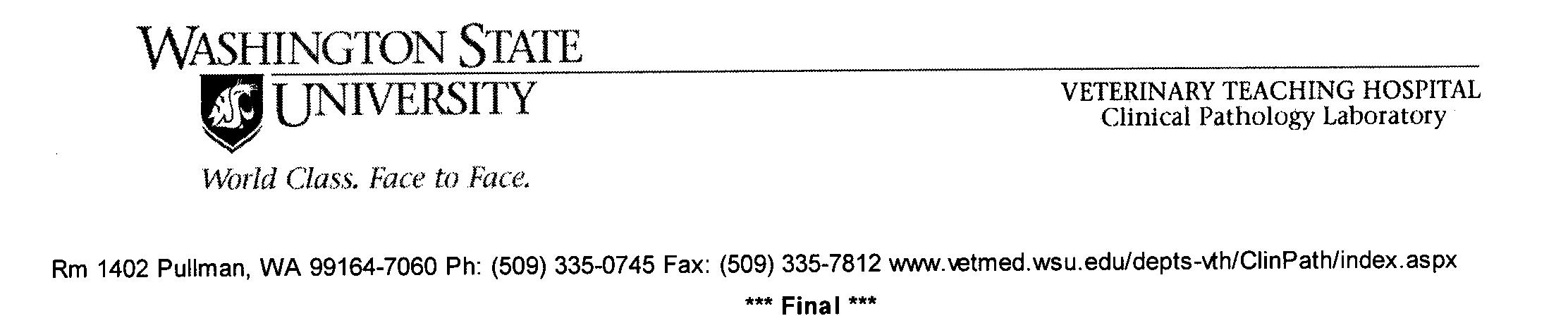 Owner		     		Pet Name	     	Species		 Feline Breed		     	Sex			Age		     Assay: Coaglation		Result	Reference IntervalPT		     		8.7-12.9 secPTT		     		11-16.7 sec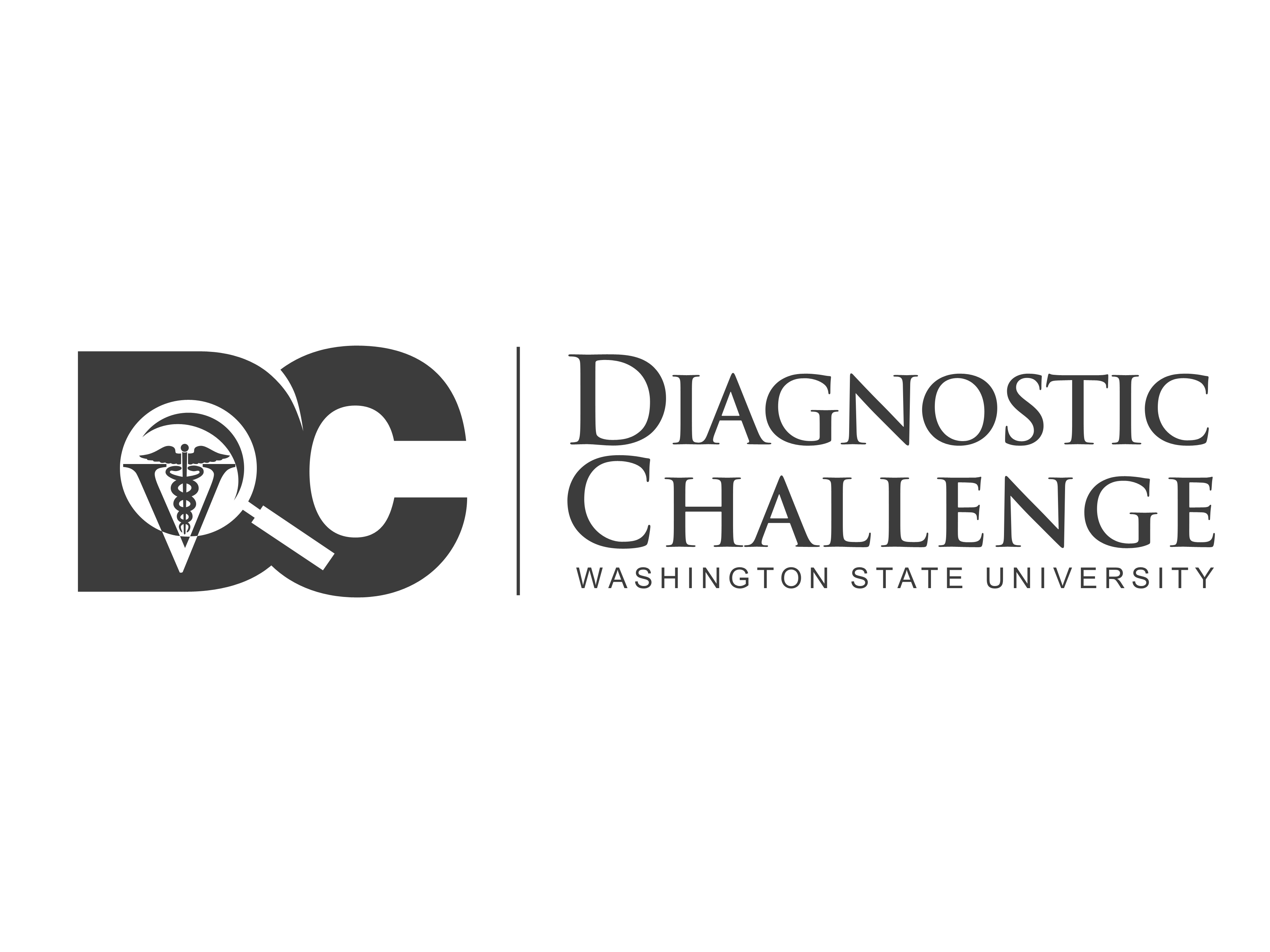 